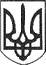 РЕШЕТИЛІВСЬКА МІСЬКА РАДАПОЛТАВСЬКОЇ ОБЛАСТІ(сорок друга сесія восьмого скликання)РІШЕННЯ22 грудня 2023 року                     м. Решетилівка                         № 1758-42-VIIІКеруючись ст. 26 Закону України „Про місцеве самоврядування в Україні” ст. 7, 32 Закону  України „Про засади державної регуляторної політики у сфері господарської діяльності”, з метою забезпечення належного планування роботи міської ради на 2024 рік, Решетилівська міська радаВИРІШИЛА:1. Затвердити план діяльності з підготовки проєктів регуляторних актів Решетилівської міської ради на 2024 рік (додається).2. Секретарю Решетилівської міської ради Малиш Тетяні забезпечити оприлюднення плану діяльності з підготовки проєктів регуляторних актів Решетилівської міської ради на 2024 рік на офіційному веб-сайті міської ради. Міський голова                                                                          Оксана ДЯДЮНОВА                                                                                                                                                  ЗАТВЕРДЖЕНОрішення Решетилівськоїміської ради восьмого скликання22 грудня  2023 року №1758 -42-VIIІ(42 сесія)План діяльності з підготовки проєктів регуляторних актів Решетилівської міської ради на 2024 рік        Міський голова                                                                                                                        Оксана ДЯДЮНОВАПро затвердження плану діяльності  з підготовки проєктів регуляторних актів Решетилівської міської ради на 2024 рік№ п/пВид документуНазва проєкту регуляторного актуМета прийняттяСтроки підготовкиНайменування розробників проектів1Рішення  Решетилівської міської радиПро встановлення ставок орендної плати за земельні ділянки комунальної власності на території Решетилівської міської територіальної громадиВиконання норм Земельного кодексу України, Закону України «Про оренду землі», забезпечення дохідної частини міського бюджету, врегулювання розмірів ставок орендної плати за земельні ділянки комунальної власності за обґрунтованими ставками з урахуванням видів цільового призначення.ІІІ квартал 2024 р.Відділ земельних ресурсів та охорони навколишнього середовища виконавчого комітету Решетилівської міської ради